План Занятий						История работыЗанятие 1: Библейское богословие работыЗанятие 2: Проблемы с работойИскупление и наша работаЗанятие 3: Новый Начальник: как труд Иисуса меняет наш трудЗанятие 4: Новая цель: Успех – это ВерностьКак мы работаемЗанятие 5: Мотивация: Верность меняет то, как мы работаемЗанятие 6: Отношения: Отображайте Христа на работеЗанятие 7: Баланс: Христиане – люди НЕ уравновешенныеЗанятие 8: Пол: Быть самим собой на работеЗанятие 9: Этика: Примеры ситуаций на работеЗанятие10: В поисках работы: Расставьте приоритетыЗанятие11: Благовестие: Рассказ о Христе на работеЗанятие12: Работа на разных этапах жизниЗанятие 13: Дискуссия, вопросы и ответыВопросы?  (вставьте email учителя)Рекомендуется к прочтениюThe Gospel at Work (Traeger, Gilbert)God at Work (Veith)The Call (Guiness)Христиане на работеЗанятие 2: Проблемы с работой ВступлениеИдолопоклонствоЧто такое идол?Луки 18:18 – 29 Идол — это то, что вы ставите выше Иисуса.Делаете ли вы из работы идола? Является ли ваша работы первичным источником удовлетворения?Стремитесь ли вы к совершенству в работе, чтобы прославиться?Используете ли вы работу, чтобы изменить мир?Что нам делать с обоготворением работы?Безделье и посредственностьБиблия о бездельеРабы, во всем повинуйтесь господам вашим по плоти, не в глазах только служа [им], как человекоугодники, но в простоте сердца, боясь Бога. И все, что делаете, делайте от души, как для Господа, а не для человеков,зная, что в воздаяние от Господа получите наследие, ибо вы служите Господу Христу. – Кол. 3:22-24Посредственны ли вы на работе?Является ли работа для вас средством для достижения или средством для удовлетворения ваших нужд?Выводит ли вас работа из себя?Стоит ли ваша работа для вас совсем отдельно от христианского ученичества?Почему посредственность не допустима для нас?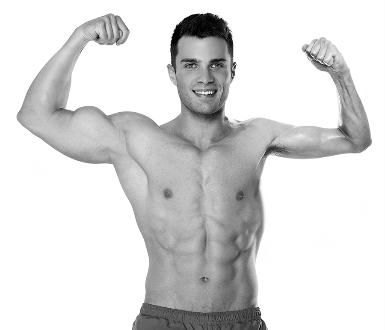 Заключение